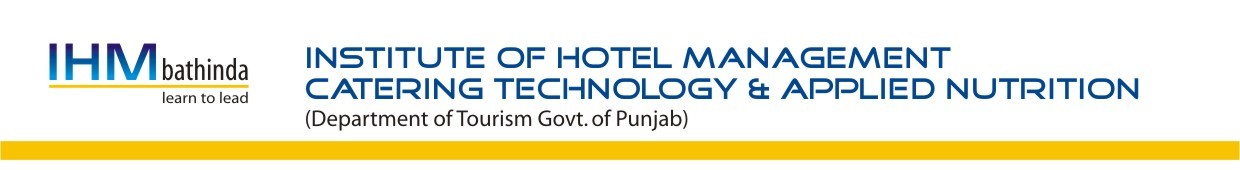 j[Bo ;/ o'iarko;feb N?;fNzr n?v ;oNhfce/;B gq'rqkwfpB?^gZso(b'VhAd/ ykB/ s/ ;jh dk fB;akB brkT[)1H c{v gq'qve;aB (eZ[e)						2H p/eoh ns/ ezBc?e;aBoh3H c{v ns/ p?to/ia ;oft; (t/No)				4H jkT{; ehfgzr 1H BK 				_____________________________________________________________________________2H fgsk dk BK 			_____________________________________________________________________________3H gsk				_____________________________________________________________________________				_____________________________________________________________________________				_____________________________________________________________________________4H c'B BzH			________________________________ 5H Jh^w/b _________________________________6H iBw fwsh			_____________________________________________________________________________7H :'rsk 			_____________________________________________________________________________8.  ftGkr$ j'Nb 		____________________________________________________________________________				____________________________________________________________________________8H gfotko dk ;bkBk nkwdB	_____________________________________________________________________________(T[go'es fdZsh ikDekoh ;jh j? ns/ i/eo fJ; ftu e'Jh rbs ;{uBk fdZsh j't/ sK w/ok dkybk oZd eo fdZsk ik ;edk j?.)fwsh………………											j;askyoRecommended by: Name: - MD/GM/MANAGERSignature & Stamp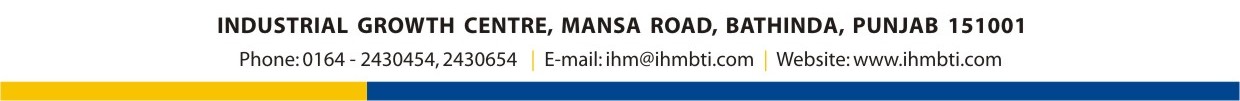 